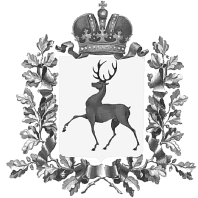 Администрация городского округа Навашинский Нижегородской областиПОСТАНОВЛЕНИЕ28.05.2020                   				                                                       №584О внесении изменений в Положение о межведомственной комиссии по профилактике правонарушений в городском округе Навашинский, утвержденное постановлением администрации городского округа Навашинский от 01.03.2016 №159В целях совершенствования правовой базы администрации городского округа Навашинский, в соответствии с Законом Нижегородской области  от 06.07.2012       № 88-З «О профилактике правонарушений в Нижегородской области» и постановлением Правительства Нижегородской области от 31.12.2014 №981         «Об утверждении государственной программы «Обеспечение общественного порядка и противодействие преступности в Нижегородской области», Администрация городского округа Навашинский п о с т а н о в л я е т:     	1. Внести изменения в Положение о межведомственной комиссии по профилактике правонарушений в городском округе Навашинский, утвержденное постановлением  администрации городского округа Навашинский от 01.03.2016 №159 (в редакции постановлений администрации городского округа Навашинский от 08.11.2016 №929, от 02.02.2018 №100, от 18.03.2019 №216), изложив раздел II в следующей редакции:	«2.1. Основными задачами Комиссии являются: - определение комплекса мероприятий по профилактике правонарушений на территории муниципального образования городской округ Навашинский; 	- обеспечение взаимодействия и координации деятельности органов местного самоуправления городского округа Навашинский, правоохранительных органов, учреждений социального обслуживания населения городского округа Навашинский, ГКУ НО «Центр занятости населения городского округа Навашинский» по  социальной адаптации лиц, отбывающих наказания без изоляции от общества;	- оказание  содействия  лицам,  отбывающим  наказания  без  изоляции  от  общества,  в  их  трудоустройстве,  получении  отсутствующих  документов,  социальной адаптации;	– оказание   содействия   органам   профилактики   правонарушений   в  организации  профилактической  работы  среди  лиц,  отбывающих  наказания  без изоляции  от  общества,  с  целью  предупреждения  совершения  ими  повторных преступлений и других правонарушений;	–  рассмотрение  вопросов,  связанных  с  обеспечением  контроля  за  лицами, отбывающими наказания без изоляции от общества;- взаимодействие с территориальными органами федеральных органов исполнительной власти по вопросам профилактики правонарушений на территории городского округа Навашинский; - координация деятельности всех заинтересованных организаций и учреждений, независимо от ведомственной принадлежности и организационно-правовых форм собственности, по вопросам профилактики правонарушений;- анализ и разработка мер по повышению эффективности деятельности  по профилактике правонарушений на территории городского округа Навашинский;- подготовка и внесение в установленном порядке предложений по совершенствованию законодательных и иных нормативных правовых актов по вопросам профилактики правонарушений;- решение иных задач, предусмотренных законодательством Российской Федерации об осуществлении профилактики правонарушений, находящихся в компетенции органов местного самоуправления городского округа Навашинский.2.2. Для реализации своих задач Комиссия осуществляет следующие функции:- осуществляет комплексный анализ состояния правопорядка на территории городского округа Навашинский с последующей выработкой практических рекомендаций по вопросам профилактики правонарушений;- определяет пути повышения эффективности управления системой профилактики правонарушений, ее совершенствования в соответствии с изменившимися приоритетами;- заслушивает руководителей правоохранительных органов по вопросам, отнесенным к ведению комиссии;- принимает меры по укреплению взаимодействия  и координации деятельности правоохранительных органов и органов местного самоуправления, налаживанию тесного сотрудничества с населением, предприятиями, учреждениями и организациями, общественными объединениями, средствами массовой информации;- содействует развитию межмуниципальных связей по вопросам  профилактики правонарушений;- организует разработку и выполнение муниципальных целевых программ по профилактике правонарушений, привлекая к этой работе специалистов администрации городского округа Навашинский, правоохранительных органов, образовательных учреждений, организаций;- организует и проводит в установленном порядке координационные совещания, конференции, рабочие встречи по вопросам профилактики правонарушений;- образовывает экспертные и рабочие группы из числа членов комиссии по направлениям деятельности Комиссии;- дает соответствующие рекомендации по внедрению в практику передового опыта, результатов научных исследований в сфере профилактике правонарушений;- осуществляет иные функции, способствующие реализации задач Комиссии.2.3. Для осуществления своих задач Комиссия имеет право: - запрашивать в установленном порядке от территориальных органов федеральных органов исполнительной власти, органов исполнительной власти Нижегородской области, органов местного самоуправления городского округа Навашинский, предприятий и организаций информацию по вопросам, относящимся к ведению Комиссии;- заслушивать на заседаниях Комиссии представителей предприятий, учреждений и организаций, независимо от форм собственности, по вопросам, отнесенным к ее компетенции;	- запрашивать  документы,  необходимые  для  полного  и  объективного  рассмотрения вопросов  по  оказанию помощи лицам, отбывающим наказания без  изоляции от общества;	- приглашать  на  заседания  лиц,  отбывающих  наказания  без  изоляции  от  общества,   начальника   филиала   уголовно-исполнительной   инспекции   и  участковых  уполномоченных  полиции,  на  административных  участках  которых  проживают  эти  лица;	- оказывать  содействие  лицам,  отбывающим  наказания  без  изоляции  от общества,  в  получении  необходимых  мер  социальной  поддержки,  в  том  числе информации о наличии вакантных мест и возможностях их трудоустройства;- вносить в установленном порядке на рассмотрение администрации городского округа Навашинский предложения по вопросам, требующим принятия решения администрации городского округа Навашинский.»2.  Организационному отделу администрации городского округа Навашинский  обеспечить опубликование настоящего постановления в официальном вестнике – приложении к газете «Приокская правда» и разместить на официальном сайте органов местного самоуправления городского округа Навашинский в информационно-коммуникационной сети «Интернет».3. Контроль за исполнением настоящего постановления возложить на заместителя главы администрации городского округа Навашинский  Е.В.Колпакову. Глава администрации                                                                                    Т.А.Берсенева